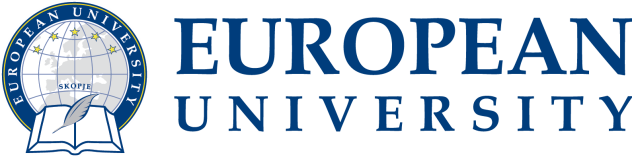 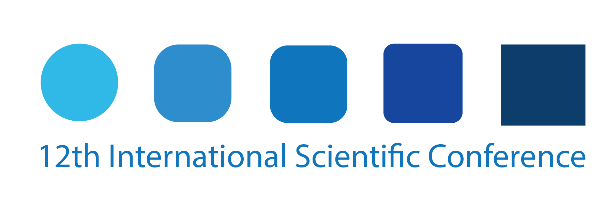 12thInternational Scientific Conference“SCIENCE AND ART FOR A SUSTAINABLE SOCIETY”Call for Scientific PapersCall for Art and Design Works 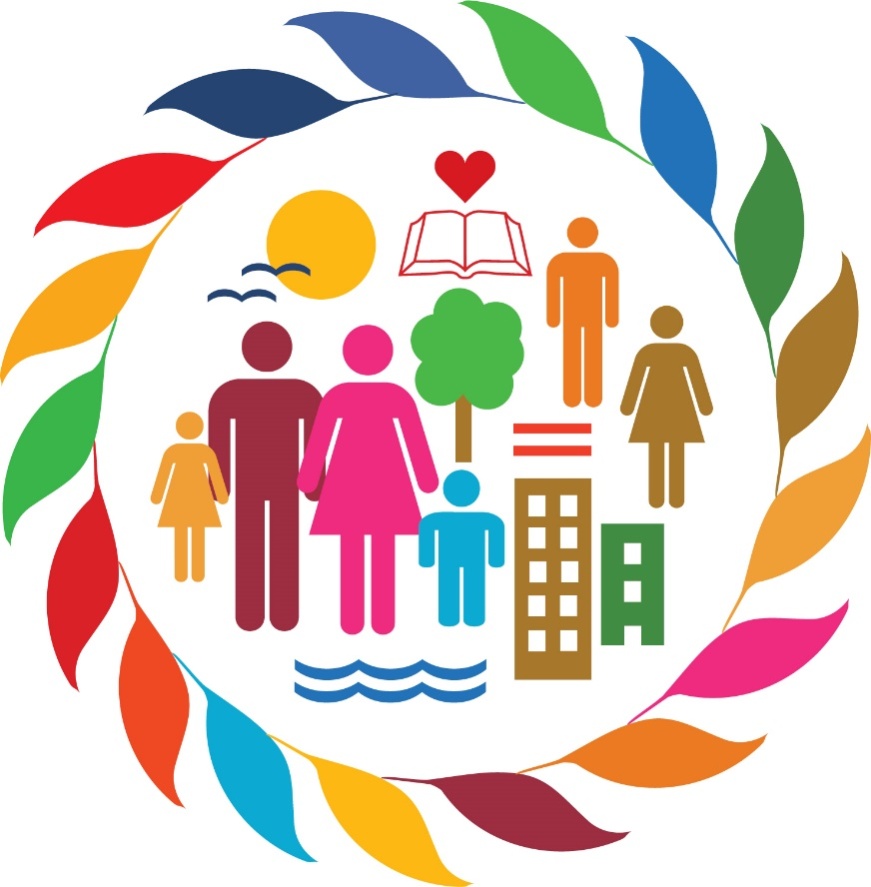 European University, Skopje, 23 September 2022Conference detailsCommittee and participants at the international conferenceGuidelinesWriting guidelinesGuidelines for art and design worksMissionThe mission of the conference entitled "Science and Art for a Sustainable Society" is to stimulate and present scientific and social knowledge about the possibilities, features and results of scientific and artistic creation in order to promote the concept of sustainable society and sustainable development.The justification of such thematic orientation of the conference can be seen in the expected contribution to the discovery of scientific and creative potentials, their concentration and realization in the creation of scientific and artistic works. Social development and the desire for better living conditions of the world population is a global goal, which is advocated by the most relevant international organizations, as well as individual countries, in order to provide a better life for their citizens. In this complex situation, neither science nor art should lag behind, but they should be one of the leading forces in the search for innovation and sustainability.ObjectivesThe aim is to prepare, present, and discuss scientific, professional and artistic papers that ascertain and respect the limitations and stimulation in discovering, analyzing and transmission of ideas, topics, questions, problems and projections in the field of science and art.The exchange of experiences, information about the origin of individual inspirations and the writing process are also an important goal of the conference confrontation, debate and sublimation.Conference topics1. Rule of law and sustainable society2. Equal rights and freedoms as a precondition for a sustainable society3. The law as a necessity for establishing a system of sustainable society4. National security in the context of modern security risks and threats5. Advancing the various concepts of security and protection6. Crime and its negative impact on the community7. Financial technology and sustainable development: assessing the implications8. Marketing tools and goals for a sustainable society9. Sustainable business management: a mechanism for directing the economy and society towards the future10. The role of biological and medical sciences and research in the sustainability of society11. Biomedical research and practices in dentistry in everyday practice12. Dentistry as a science and art, an impetus in modern societies13. The potentials of sustainable artistic practices14. Innovative design concepts for a sustainable society15. Sustainability in fashion - a trend or an inevitable future?16. Ecosystems in terms of systems theory.17. Methods for assessing sustainability.18. Data science as the basis for a sustainable society.19. Technical innovations for sustainable development20. Resource management strategies.Committees and Participants in the International ConferenceHonorary CommitteeElica Andreska, President of the Board of Directors of the European University – Skopje.  Professor Aleksandra Andreska – Sarevska, PhD, Member of the Board of Directors of the European University – Skopje;Professor Biljana Andreska – Bogdanovska, PhD, Member of the Board of Directors of the European University – Skopje;Programme CommitteeProf. Vlado Vankovski, PhD – Chancellor of the European University, Skopje - President;Prof. Elizabeta Stamevska, PhD – Vice Chancellor for teaching, European University, Skopje;Prof. Aleksandra Stankovska, PhD – Dean, Faculty of Economics, European University, Skopje;Prof. Gordana Vrenvoska, PhD – Dean, Faculty of Art and Design, European University, Skopje;Ass. Prof. Marjan Gaberov, PhD - Dean, Faculty of Law, European University, Skopje;Ass. Prof Katerina Vasileva Geshoska, PhD – Dean, Faculty of Dentistry, European University, Skopje;Ass. Prof. Igor Lazov, PhD - Dean, Faculty of Informatics, European University, Skopje;Prof. Jugoslav Ackoski, PhD, Military Academy “General Mihajlo Apostolski”, Skopje;Prof. Kagri Delibasi, PhD, Faculty of Dentistry, Medipol University, Turkey;Prof. Aleskandar Mitic, PhD, Faculty of Dentistry, Nish;Prof. Zeljko Bartulovic, PhD, Faculty of Law, University of Rijeka;Prof. Lukasz Perlikowski, PhD, Faculty of Political Sciences and Security Studies, University Nicolaus Copernicus, Torun;Prof. Tatjana Kovac, PhD, Faculty of Commercial and Business Science, Celje; Prof. Marta Dziomdziora, PhD, Faculty of Visual Arts, Academy of Art, Szczecin;Prof. Darko Trifunovic, PhD, Director of the Institute for National and International Security, Belgrade;Prof. Zoran Dragisic, PhD, Faculty of Security, University in Belgrade, Belgrade;Prof. Marina Kocarev, PhD, Textile School of Design, Technology and Management, Belgrade;Ass. Prof. Slađana Milardović, PhD, Faculty of Dentistry, University of Zagreb, Zagreb;Ass. Prof.Mladen Nakić, PhD, Libertas International University, Zagreb;Ass. Prof.Stanislava Panceva Georgieva, PhD, New Bulgarian University, Sofia;Senior Lecturer Petra Vovk Shkerl, MSc, Faculty of Commercial and Business Studies, Celje.Prof. Marijana Murdzeva, PhD Faculty of Dental Medicine, Chancellor of the Medical University, Plovdiv;Prof. Veselina Kondeva, PhD Faculty of Dental Medicine, Chancellor of the Medical University, Plovdiv.Organizational committeeAss. Prof. AleksandarNacev, PhD - Dean, Faculty of Detectives and Criminalistics, European University, Skopje– President;Teaching Assistant Aleksandar Trajkovski, MA, Faculty of Detectives and Criminalistics, European University, Skopje – Secretary;Prof. Gordana Vrencoska, PhD – Dean, Faculty of Art and Design, European University, Skopje – Graphic Design;Sanela Stojanoska, MA, Secretary General, European University, Skopje – Member;Ass. Prof. Miki Runtev, PhD, Faculty of economics, European University, Skopje - Member;Aleksandar Trpcevski, European University, Skopje - Member;Ass. Prof. Anita Shesho, PhD, Faculty of economics, European University, Skopje - Member;Teaching Assistant Stefan Jakimovski, MA, Faculty of Informatics, European University, Skopje – Member.Prof. Blagojce Naumovski, MA, Faculty of Art and Design, European University, Skopje – Member.ParticipantsParticipants of the Conference can be any of the following profiles:Experts from all fields of art and science, dentists, medics, biologists, ecologists, sociologists, economists, artists, designers, IT experts, mechanical engineers, representatives of the business sector, entrepreneurs, as well as representatives of governmental and nongovernmental organizations, representatives of religious communities, and individuals;University professors and teaching assistants;Students.Guidelines for ParticipantsDeadlines for submission of scientific papers1. Authors should send their abstracts to the official email address of the Conference: intconference2022@eurm.edu.mk by June 1st, 2022, and their papers by September 1st, 2022.2. Papers will be peer-reviewed from September 1st, 2022 to September 7th, 2022.3. The Conference Programme Committee shall notify the authors regarding the acceptance of their papers by September 10th, 2022.4. The participants should pay the registration fee by September 15th, 2022.5. The conference will take place on September 23rd 2022.6. The full version of the papers will be published in the printed edition of “IDEA”- The International Journal of Science and Arts, as well as in electronic format on a CD and on the official website of the European University at www.eu.edu.mk7. Conference participants will receive an official printed Certificate of participation at this International Scientific Conference.Deadlines for art and design worksAuthors should send the following: title of the work, year of creation, description of the work (up to 250 words), along with visual presentation of the work/photo, to the official email address of the Conference: intconference2022@eurm.edu.mk, by September 1st, 2022.The submitted works will be peer-reviewed from September 1st, 2022 to September 7th, 2022.The Conference Programme Committee shall notify the authors regarding the acceptance of their works by September 10th, 2022.Authors who are able to physically transport their works will be notified about the time when they can bring them on campus.Authors that will be sending their works by post can do so at the address of the European University: bul. Kliment Ohridski 68, 1000 Skopje, and ensure all postal costs are covered. The organizer will not be held responsible for any damage incurred to the items during transport. The exhibition will open for the public on September 23rd 2022. The works (description and visual form/photo) will be published in the printed edition of “IDEA”- International Journal of Science and Arts, as well as in electronic format on a CD and on the official website of the European University at www.eu.edu.mkParticipants at the exhibition as part of the Conference will receive an official printed Certificate of participation at this International Scientific Conference.The participants should pay the registration fee for the conference, i.e. exhibition by September 15th, 2022.After the exhibition closes, authors will be notified about the retrieval of their works. If the items are to be sent by post, all postal costs are to be covered by the author. Official LanguagesMacedonian and EnglishRegistration FeeThe conference registration fee is 50 Euro (3075 MKD) per author. The fee includes a copy of the printed edition of “IDEA” (International Journal of Science and Arts). If the copy is sent by post, the costs are covered by the author. A single author can only participate with one paper and as a co-author of one additional paper.A single author can participate with up to two art or design works only. A single author can participate with one paper and one art or design work only. The students of the European University in Skopje and the academic staff of the members of the Conference of private higher-educational institutions in N. Macedoniaparticipating at the conference are exempt from paying a registration fee. Accounts for payment of fees:MKD AccountRecipient: European University – Republic of MacedoniaBank of the Recipient: Komercijalna Banka A.D. SkopjeAccount: 300000002914983Tax number: 4030007629819Foreign Exchange AccountRecipient: European University – Republic of MacedoniaIBAN: MK07300701002444367 KBKB SWIFT: KOBSMK2XBank of the Recipient: Komercijalna Banka A.D. SkopjePlease address any further inquiries to:e-mail intconference2022@eurm.edu.mk Telephone No: 078/345-113Writing guidelinesPaper Format and ContentsThe paper should contain an abstract and key words in English (if the paper was written in English) or both in English and in Macedonian (if the paper was written in Macedonian); a content or discussion; a conclusion in English (if the paper was written in English) or both in English and in Macedonian (if the paper was written in Macedonian); and references (bibliography).The abstract should have up to 300 words and 5 to 7 key words.The paper, including the tables and graphs, should not exceed 7 pages and should be laid out in the following fashion:• Microsoft Office – Word 2010;• Times New Roman font type, font size 11;• Footnotes Times New Roman font type, font size 9; 1,5 line spacing;•Custom page size A4 (Width: 21, Height: 29,7), Page margins as follows: Top: 2.5 cm Bottom: 1,8 cm; Left: 1,8; Right: 1,8 cm, Gutter: 0 cm;• The name of the author, the institution and the country written in the top rightcorner of the paper’s first page• The title of the paper written on the first page under the author’s name,centered, bold, and in a font size 14;• The abstract and key words written in font size 11, placed right under thepaper’s title, and followed by the body of the paper.• The text of the paper follows immediately after the abstract;• The tables can be placed within the text or on the last page/s of the paper. An inscriptionon top of the tables should contain the following text: “Table”, the ordinal number of the specifictable with regard to the sequence of all tables in the paper, and a brief informative title (e.g. Table 1: Real GDP growth rate in Macedonia). The source of the table, written in font size 10, should be stated in the bottom right corner of the table.• The graphs can also be placed either within the text or on the last page/s of the paper. Above them, the following text should be inscribed: „Graph‟, the ordinal number of the particular graph in relation to the sequence of graphs in the paper and a short informative title (e.g. Graph 1: GDP according to the product method). The source of the graph, written in a font size 10, should be stated in the bottom right corner of the graph.Only papers laid out as instructed by the organizer will be published.ReferencingAll sources should be referenced in keeping with the Harvard style. Here are some examples that illustrate how sources (bibliography) should be referenced:Bruyere, R.: Credit Derivate and Structured Credit: A Guide for Investors. NewJersey: John Wiley & Sons. 2006.European  Investment  Bank:  EIB  Steps  Up  and  Diversifies  its  Financing  in  theWestern Balkans: EUR 320 million in 2001. Luxemburg: EIB: Annual Press Conference,2002. No.8.EC: White paper: European transport policy for 2010: time to decide. Luxembourg: Office for Official Publications of the European Communities, 2001.Keegan, Warren J.: Global marketing management. Delhi (India): Pearson, 2005Kenneth, B.: International transport: Linking Europe's future to the rest of the world.Innovation: "The European Journal of Social Sciences". Vol. 10 (1997) pp. 231-247.Sinkey, Joseph F.: Commercial bank financial management in the financial-servicesindustry. Upper Saddle River (New Jersey): Prentice Hall, cop. 2002.http://www.stat.gov.mk  (20 Dec. 2011)If the quoted source has three or more than three authors, only the first author’s surname is stated and it is followed by the abbreviation et.al.Guidelines for art and design worksAuthors are required to send in English (for domestic authors both in English and Macedonian) the following: title of the work, year of creation and description up to 250 words in: Microsoft Office – Word 2010;Times New Roman font type, font size 11;Footnotes Times New Roman font type, font size 9;1,5 line spacing;Custom page size A4 (Width: 21, Height: 29,7), page margins as follows: Top: 2.5 cm Bottom: 1,8 cm; Left: 1,8; Right: 1,8 cm, Gutter: 0 cm;The name of the author, the institution and the country written in the top rightcorner of the text’s first page;The title of the work written on the first page under the author’s name,centered, bold, and in a font size 14;The year the work was produced written in font size 11, placed right under thework’s title,followed by the description of the work in font size 11.The visual presentation/photo to be published in the journal should be sent as .jpg file not bigger than A4 format in portrait orientation, with a resolution of 300 dpi, RGB.The format of exhibition works is limited to 70х100 см for two-dimensional works, and 50 х 50 х 70 см for three-dimensional works.Location and dateThe conference will be held on September 23rd, 2022 at 11.00 AM on the premises of the European University, located at Bul. “Kliment Ohridski” 68, 1000 Skopje. All participants that will not be able to attend the conference in person can take part via the online platform Zoom. We look forward to your participation at the12th International Scientific ConferenceEuropean University, Skopje